EXAMPLES OF EXIT TICKETSExit Ticket #1Exit Ticket #2Exit Ticket #3Exit Ticket #4Exit Ticket #5Today I Learned:I Need More Practice With:I Have Questions About:Circle the choice that matches how you feel about today’s activity:I liked our activity today.Our activity today was okayI did not like our activity todayToday I learned:I could have:Next time I need to:3 Things I Learned***2 Things I Found Interesting**1 Question I still have*Circle the smiley face showing how you feel about PE class today: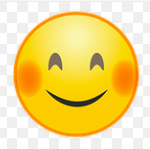 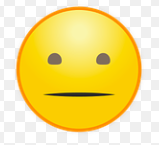 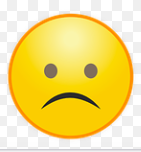 